Maintenir la santé de la mère et du père au cours des périodes prénatale et postnataleÉvaluation sommativeNom : _________________________________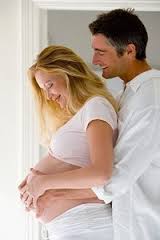 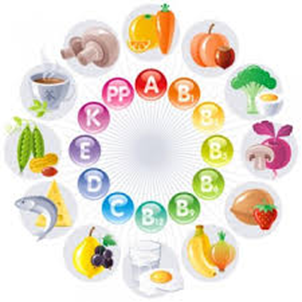 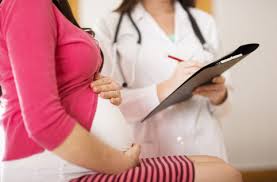 Mme LagrandeurÉcole secondaire du Sacré-Cœur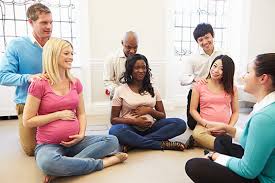 Pour avoir un bébé en bonne santé, il faut prendre soin de la mère et du père physiquement et mentalement avant, pendant et après la grossesse. Fais une courte recherche pour expliquer l’importance de diverses stratégies/conseils visant à maintenir la santé de la mère et du père au cours des périodes prénatale et postnatale. Voici les 8 éléments qui doivent être explorés: Manger sainement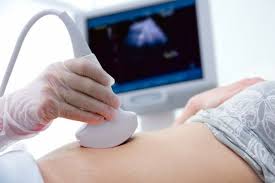 ExerciceVaccinsStressVoir un médecin/sage-femme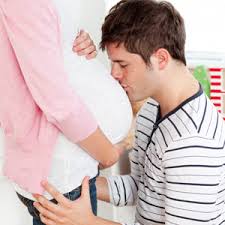 Dépression post-partumEt 2 autres de ton choix (mais doivent être pertinents au maintien de la santé…………)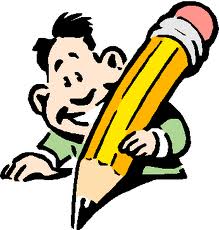 Tu présenteras ta recherche soit par : Par écrit ou présentation orale ou vidéoTexte, dépliant, prezi, powerpointTaille 12 et tapéPage titre (sujet, cote du cours, nom de l’élève, nom du prof, école, date)N’oublie pas d’expliquer pourquoi ces stratégies/conseils sont importantes pour la mère et le père avant, pendant et après la naissance du bébé.Vérification des infos pour les 8 éléments : _____________________________Date d’échéance (sommative) : ________________________________________À remettre:Date d’échéanceRemue-méninges (recherche variée sur les 8 critères)Plan (contient les 8 critères/sous-titres)Propre tapé, page titre et bibliographie